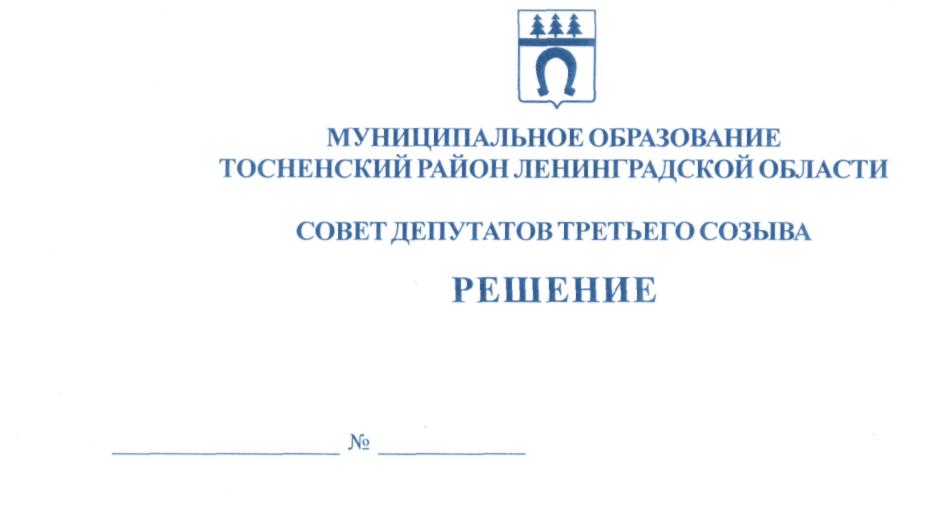 23.11.2016                                107Об установлении расходного обязательства муниципального образования Тосненский район Ленинградской области в связи с исполнением Контрольно-счётной палатой муниципального образования Тосненскийрайон Ленинградской области полномочий контрольно-счётных органов поселений по осуществлению внешнего муниципального финансового контроляВ соответствии с Федеральным законом от 6 октября 2003 года № 131-ФЗ «Об общих принципах организации местного самоуправления в Российской Федерации», Федеральным законом от 07.02.2011 № 6-ФЗ «Об общих принципах организации и деятельности контрольно-счетных органов субъектов Российской Федерации и муниципальных образований», статьей 86 Бюджетного кодекса Российской Федерации, на основании решений советов депутатов поселений, входящих в состав Тосненского муниципального района, и соответствующих соглашений, заключенных между советом депутатов муниципального образования Тосненский район Ленинградской области и советами депутатов городских и сельских поселений, совет депутатов муниципального образования Тосненский район Ленинградской областиРЕШИЛ:1. Установить расходное обязательство муниципального образования Тосненский район Ленинградской области по финансовому обеспечению деятельности Контрольно-счетной палаты муниципального образования Тосненский район Ленинградской области, связанной с   исполнением Контрольно-счётной палатой муниципального образования Тосненский район Ленинградской области полномочий контрольно-счетных органов  поселений, входящих в состав муниципального образования Тосненский район Ленинградской области, советы депутатов которых заключили соответствующие соглашения о передаче полномочий по осуществлению внешнего муниципального финансового контроля:- Тосненское городское поселение;- Никольское городское поселение;- Любанское городское поселение;- Рябовское городское поселение;- Форносовское городское поселение;- Красноборское городское поселение;- Ульяновское городское поселение; - Нурминское сельское поселение;- Трубникоборское сельское поселение;- Федоровское сельское поселение;- Тельмановское сельское поселение; - Лисинское сельское поселение;- Шапкинское сельское поселение.2. Исполнение расходного обязательства, установленного в соответствии с  пунктом  1 настоящего решения, осуществляется за счёт и в пределах межбюджетных трансфертов из соответствующих местных бюджетов, предоставляемых бюджету муниципального образования Тосненский район Ленинградской области в порядке, предусмотренном статьей 142.5 Бюджетного кодекса Российской Федерации, для оплаты денежных обязательств по расходам Контрольно-счетной палаты муниципального образования Тосненский район Ленинградской области, связанным с исполнением функций контрольно-счетных органов поселений, в том числе на денежное содержание  работников КСП, командировочные и иные выплаты в соответствии с трудовыми договорами и законодательством Российской Федерации, законодательством субъектов Российской Федерации и муниципальными правовыми актами;  на закупки товаров, работ, услуг для обеспечения муниципальных нужд; на уплату налогов, сборов и иных обязательных платежей в бюджетную систему Российской Федерации. 3.  Объем иных межбюджетных трансфертов, получаемых  из бюджетов поселений на осуществление полномочий контрольно-счетных органов поселений, утверждается ежегодно решением о бюджете  муниципального образования Тосненский район Ленинградской области.  4. Полномочия главного распорядителя бюджетных средств бюджета  муниципального образования Тосненский район Ленинградской области, получаемых из бюджетов поселений на исполнение полномочий контрольно-счетных органов поселений, осуществляет Контрольно-счетная палата муниципального образования Тосненский район Ленинградской области.5. Аппарату совета депутатов муниципального образования Тосненский район Ленинградской области обеспечить официальное опубликование и обнародование  настоящего решения.Глава муниципального образования                                                                     В. Захаровга